Publicado en Iztapalapa el 18/10/2019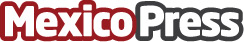 Caries pueden provocar problemas estomacales por especialistas de La Clínica Dental El 90% de la población mexicana tiene caries y no lo sabe. Las caries son el primer síntoma de la mayoría de los malestares dentalesDatos de contacto:Alejandra Pérez Comunidad mexicana enfocada en crear una experiencia diferente para visitar el dentista  5519594802Nota de prensa publicada en: https://www.mexicopress.com.mx/caries-pueden-provocar-problemas-estomacales_1 Categorías: Medicina Sociedad Odontología http://www.mexicopress.com.mx